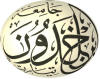 تيارت يوم.................................استمارة الإشراف على مذكرة التخرج – ماستر -  التخصص:....................................................................................................................................عنوان المذكرة :.............................................................................................................................................................................................................................................................................والمصادق عليه من طرف اللجنة العلمية للقسم خلال السنة الجامعية 2020-2021إعـــــداد الطلبة:                                                                    1 - ..................................................................                                       2 - ..................................................................الأستاذ المشرف : .........................................................مساعد المؤطر ان وجد :..................................................توقيع الأستاذ المشرف 